Протокол №1        от 19.08.2021 г.заседания Комиссии по противодействию коррупцииМБДОУ «Д/С № 15 «Сказка» г. ЧеркесскаНа организационном заседании присутствовали:Члены  комиссии по противодействию коррупции МБДОУ «Д/С № 15 «Сказка» г. ЧеркесскаКатасонова Р.Н. – директор Мурадян Р.Р. – председатель профкома Члены комиссии:Розова Е.Ю. – зам. директора по ВМРБоташева М.М. – зам. директора по АХРАбилдаева С.М. – представитель родительской общественности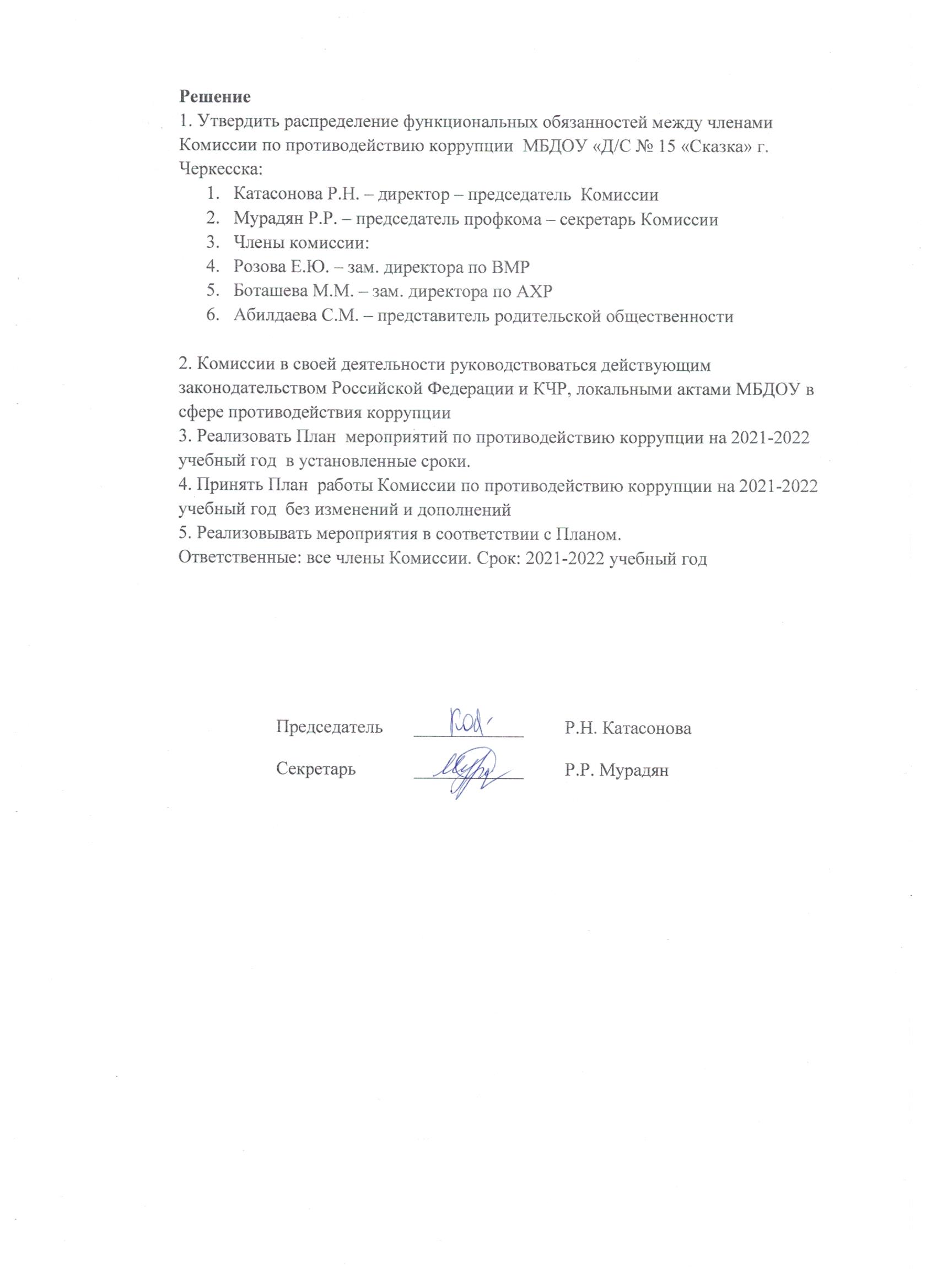 №Повестка дняОтветственный1Выборы председателя и секретаря КомиссииЧлены комиссии22.1. Ознакомление с локальными актами    по противодействию коррупцииДиректор  МБДОУ22.2. Ознакомление с Планом  мероприятий по противодействию коррупции на 2021-2022 учебный год  Розова Е.Ю.22.3.Значение антикоррупционной политики в деятельности учреждений муниципальной системы образования; необходимость проведения разъяснительной работы с участниками образовательных отношений.Мурадян Р.Р.22.4. Ознакомление с  методические рекомендации по разработке и принятию организациями мер по предупреждению и противодействию коррупцииБоташева М.М.3Рассмотрение и принятие План работы комиссии по противодействию коррупции на 2021-2022 учебный годРозова Е.Ю.4Решение Секретарь 1Слушали Боташеву М.М. – о выборах председателя и секретаря КомиссииПредложила кандидатуру директора МБДОУ Р.Н. Катасоновой на должность председателя КомиссииСлушали зам. директора по АХР Боташеву М.М. – предложила на должность  секретаря Комиссии Мурадян Р.Р.Других предложений не последовало.Постановили: утвердить кандидатуры:Катасонова Р.Н. – председатель  КомиссииМурадян Р.Р.– секретарь Комиссии22.1. Слушали Директора  МБДОУ Р.Н. Катасонову -  провела обзор действующего законодательства Российской Федерации и КЧР в сфере противодействию коррупции, познакомила с Положением о Комиссии по противодействию коррупции,  разъяснила присутствующим основные направления работы Комиссии, в соответствии с Положением о Комиссии по противодействию коррупции, функциональные обязанности членов  (Утверждены Приказом № 38  от 10.02.2021г)Зам. по ВМР Розова Е.Ю. познакомила с Порядком проведения экспертизы нормативных правовых документов МБДОУ (Утверждены Приказом № 226 от 06.12.2018 г.)Директор   МБДОУ Р.Н. Катасонова познакомила присутствующих с Положением о привлечении и расходовании внебюджетных средств  МБДОУ (Утверждены Приказом № 215 от 21.11.2018 г.)Далее директор МБДОУ Катасонова Р.Н. еще раз познакомила членов Комиссии с Приказами в области противодействию коррупции.2.2. Слушали Розову Е.Ю. – познакомила с   Планом  мероприятий по противодействию коррупции на 2021-2022 учебный год  2.3. Слушали председателя профкома Мурадян Р.Р. – о значении антикоррупционной политики в деятельности учреждений муниципальной системы образования; необходимость проведения разъяснительной работы с участниками образовательных отношений.2.4. Слушали Боташеву М.М. –  с обзором Методических рекомендаций Методические рекомендации по разработке и принятию организациями мер по предупреждению и противодействию коррупции разработаны во исполнение подпункта «б» пункта 25 Указа Президента Российской Федерации от 2 апреля . № 309 «О мерах по реализации отдельных положений Федерального закона «О противодействии коррупции» и в соответствии со статьей 13.3 Федерального закона от 25 декабря . № 273-ФЗ «О противодействии коррупции».Целью Методических рекомендаций является формирование единого подхода к обеспечению работы по профилактике и противодействию коррупции в организациях независимо от их форм собственности, организационно-правовых форм, отраслевой принадлежности и иных обстоятельств.Постановили:Комиссии в своей деятельности руководствоваться действующим законодательством Российской Федерации и КЧР, локальными актами МБДОУ в сфере противодействия коррупции  Реализовать План  мероприятий по противодействию коррупции на 2021-2022 учебный год  в установленные сроки.3Слушали зам. по ВМР Розову Е.Ю. – познакомила с Планом работы Комиссии по противодействию коррупции на 2021-2022 учебный годИзменений и дополнений не последовало. Поступило предложение принять План работы Комиссии по противодействию коррупции на 2021-2022 учебный год без изменений и дополненийПостановили: Принять План  работы Комиссии по противодействию коррупции на 2021-2022 учебный год  без изменений и дополнений4Слушали секретаря Комиссии Мурадян Р.Р. с проектом решения.Вопрос поставлен на голосование«За» - 6,  «Против» - 0, «Воздержались» - 0.Решение принято единогласноПредседатель ____________Р.Н. КатасоноваСекретарь ____________Р.Р. Мурадян